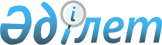 Көлік және инфрақұрылым жөніндегі консультативтік комитеттің құрамына өзгерістер енгізу туралыЕуразиялық экономикалық комиссия Алқасының 2016 жылғы 4 қазандағы № 159 өкімі.
      1. Еуразиялық экономикалық комиссия Алқасының 2015 жылғы 12 мамырдағы № 43 өкімімен бекітілген Көлік және инфрақұрылым жөніндегі консультативтік комитеттің құрамына мынадай өзгерістер енгізілсін: 
      а) Консультативтік комитеттің құрамына мына адамдар енгізілсін: 
      Беларусь Республикасынан
      Қазақстан Республикасынан
      Қырғыз Республикасынан
      Ресей Федерациясынан
      б) Консультативтік комитеттің мына мүшелерінің жаңа лауазымдары көрсетілсін:
      в) Консультативтік комитеттің құрамынан Рогачев Е.В., Рокало Е.В., Қасымбек Ж.М., Лавриненко Ю.И., Ошақбаев Р.С., Раев О.К., Сукуров Н.Н., Уәлиева А.Т., Кожокулов Р.Н., Рахимов К.К., Уезбаев У.К. және Рутенберг Д.А. шығарылсын. 
      2. Еуразиялық экономикалық комиссияның Энергетика және инфрақұрылым жөніндегі Алқа мүшесі (Министр) А.О. Жунусов Көлік және инфрақұрылым жөніндегі консультативтік комитеттің отырыстарында төрағалық етеді (Консультативтік комитеттің төрағасы) деп белгіленсін.
      3. Еуразиялық экономикалық комиссия Алқасының 2016 жылғы 9 наурыздағы "Көлік және инфрақұрылым жөніндегі консультативтік комитеті қызметінің ұйымдастырушылық мәселелері туралы" № 22 өкімінің күші жойылды деп танылсын.
      4. Осы Өкім Еуразиялық экономикалық одақтың ақпараттық-телекоммуникациялық "Интернет" желісіндегі ресми сайтында жарияланған күнінен бастап күшіне енеді. 
					© 2012. Қазақстан Республикасы Әділет министрлігінің «Қазақстан Республикасының Заңнама және құқықтық ақпарат институты» ШЖҚ РМК
				
Александрович
Наталья Николаевна
Головнев
Александр Федорович
Дубина
Юрий Владимирович
Королев
Андрей Валерьевич
Соколов
Александр Юрьевич
Шишко
Александр Алексеевич
−
−
−
−
−
−
Беларусь Республикасы Көлік және коммуникациялар министрлігі Экономика және қаржы басқармасының бастығы 
Беларусь Республикасы Көлік және коммуникациялар министрлігі Автомобиль жолдары бас басқармасының бастығы 
Беларусь Республикасы Көлік және коммуникациялар министрлігі Көлікті және логистиканы дамыту басқармасының бастығы
 "Транстехника" Беларусь көлік ғылыми-зерттеу институтының бас директоры 
Беларусь Республикасы Көлік және коммуникациялар министрлігі Теңіз және өзен көлігі басқармасы теңіз көлігі бөлімінің бастығы
Беларусь Республикасы Көлік және коммуникациялар министрінің орынбасары
Адамова
Раиса Қасымқызы
Әлмағамбетов
Қанат Есмұханұлы
Андрющенко
Александр Иванович
Асавбаев
Әсет Асанұлы
Асанқұлова
Гүлсім Мамадиярқызы
Ахметова
Әлия Ертарғынқызы
Жұмабаева
Инесса Болатқызы
Камалиев
Берік Сайлауұлы
Сағатұлы
Сәкен
Тюлебекова
Долорес Борисовна
Хамзин
Дәулет Ғазизұлы
Янсон
Иван Генрихович
−
−
−
−
−
−
−
−
−
−
−
−
"Теңіз индустриясы кеме иелері және кәсіпкерлері ассоциациясы" заңды тұлғалардың коммерциялық емес бірлестігі қауымдастығының президенті
 "KAZLOGISTICS" Қазақстан көлік одағының бас директоры
 "Теңіз көлігі кәсіпкерлерінің ассоциациясы" заңды тұлғалардың коммерциялық емес бірлестігінің директоры
Қазақстан Республикасы Инвестициялар және даму министрлігі Көлік комитетінің төрағасы
Қазақстан Республикасы Инвестициялар және даму министрлігі Экономикалық интеграция департаменті көлік және инфрақұрылым басқармасының басшысы
 "Қазақстан темір жолы" Ұлттық компаниясы" акционерлік қоғамының интеграциялық саясат департаментінің директоры
Қазақстан Республикасының "Атамекен" Ұлттық кәсіпкерлер палатасы логистика және тасымалдау департаменті директорының орынбасары
Қазақстан Республикасы Инвестициялар және даму вице-министрі
 "Қазтеңізкөлікфлоты" Ұлттық теңіз кеме қатынасы компаниясы" жауапкершілігі шектеулі серіктестігі бас директорының орынбасары
Қазақстан Республикасының "Атамекен" Ұлттық кәсіпкерлер палатасы экономикалық интеграция департаменті директорының міндетін атқарушы
 "SCAT" авиакомпаниясы" акционерлік қоғамының даму жөніндегі вице-президенті 
Қазақстан Республикасы халықаралық автомобиль тасымалдаушылар одағы (ҚазАТО) өкілдігінің директоры
Акматов
Адылбек Тентимишевич 
Асанкулова
Марина Садыгалиевна 
Досумбаев
Нурлан Джапсарбаевич
Касымалы
Улуу Арсланбек
Налобина
Елена Владимировна
Омуралиев
Эрмек Социалович
Осоев
Эркинбек Арстанбекович
−
−
−
−
−
−
−
Қырғыз Республикасы Көлік және жолдар министрлігі Көлік саясатын дамыту басқармасының бастығы
Қырғыз Республикасы Көлік және жолдар министрлігі стратегия және инвестициялар бөлімінің меңгерушісі
Қырғыз Республикасы Көлік және жолдар министрлігі жанындағы "Кыргыз темир жолу" Ұлттық компаниясы" мемлекеттік кәсіпорны экономика, стратегиялық даму және тарифтік саясат басқармасының бастығы
Қырғыз Республикасы Көлік және жолдар министрлігі жанындағы Автомобиль және су көлігі мемлекеттік агенттігі директорының орынбасары
Қырғыз Республикасы Көлік және жолдар министрлігі сыртқы байланыстар және интеграция бөлімінің меңгерушісі
Қырғыз Республикасы Көлік және жолдар министрлігі жанындағы Азаматтық авиация агенттігінің директоры
Қырғыз Республикасы Көлік және жолдар министрінің орынбасары 
Кузнецов
Андрей Анатольевич 
Редько
Александр Викторович 
Шпилевой
Павел Викторович
−
−
−
Федералдық монополияға қарсы қызметтің Көлікті реттеу басқармасының бастығы
Федералдық монополияға қарсы қызмет басшысының орынбасары 
Федералдық монополияға қарсы қызмет басшысының қоғамдық негіздегі кеңесшісі; 
Абсатов
Ерлан Сембекұлы
Буряков
Николай Анатольевич
Каплан
Теодор Лазаревич
Костюченко
Игорь Владимирович
Минчук
Сергей Петрович
−
−
−
−
−
Қазақстан Республикасы Инвестициялар және даму министрлігі Экономикалық интеграция департаментінің директоры
 "SCAT" авиакомпаниясы" акционерлік қоғамының өндіріс жөніндегі вице-президенті 
Қазақстан Республикасы халықаралық автомобиль тасымалдаушылар одағының (ҚазАТО) бас хатшысы
Ресей Федерациясының Көлік министрлігі Жол шаруашылығы саласындағы мемлекеттік саясат департаментінің директоры
Беларусь Республикасы Көлік және коммуникациялар министрлігі Көлікті және логистиканы дамыту басқармасы бастығының орынбасары;
      Еуразиялық экономикалық комиссия 

      Алқасының Төрағасы

 Т. Саркисян
